ФОТО отчет СМ «Пролетарский 2» о проведенных мероприятиях«Зимний двор»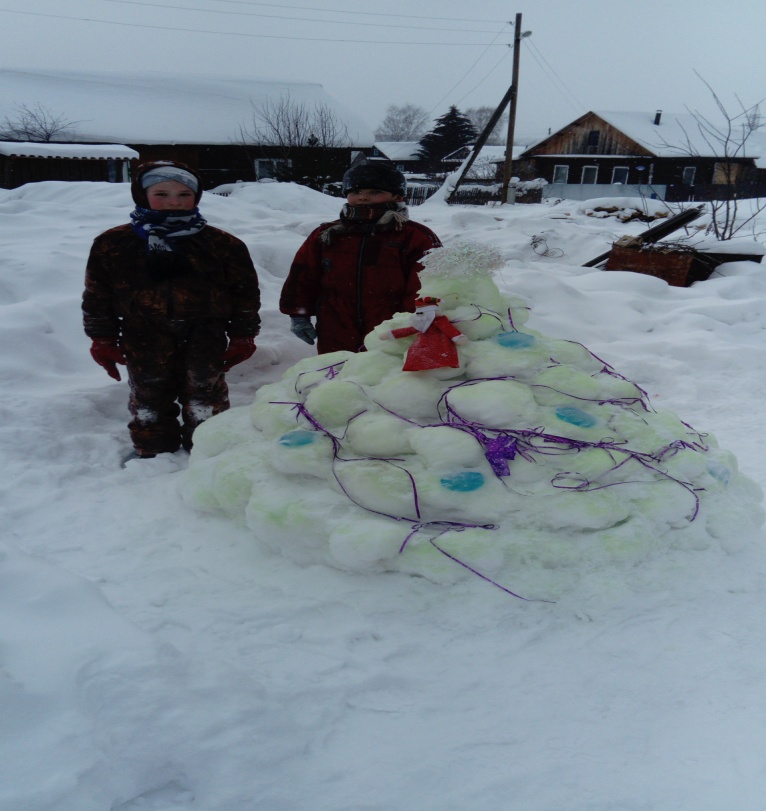 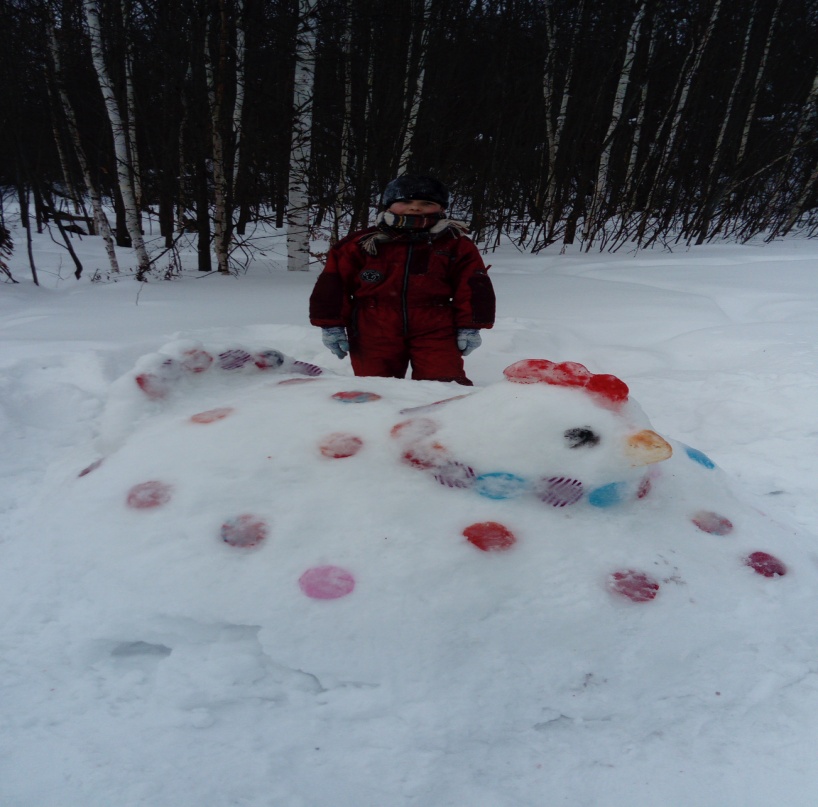 8-е марта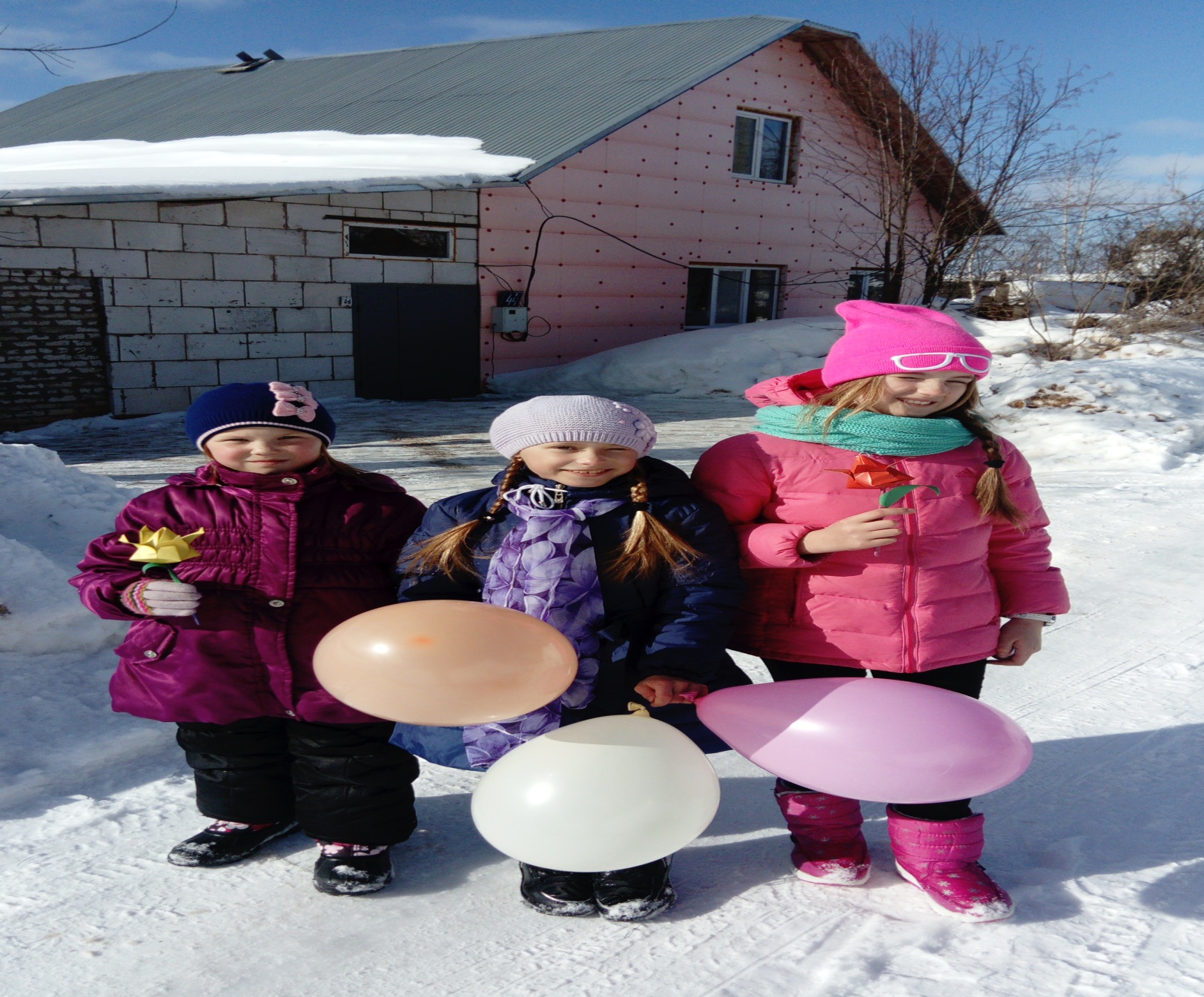 Масленица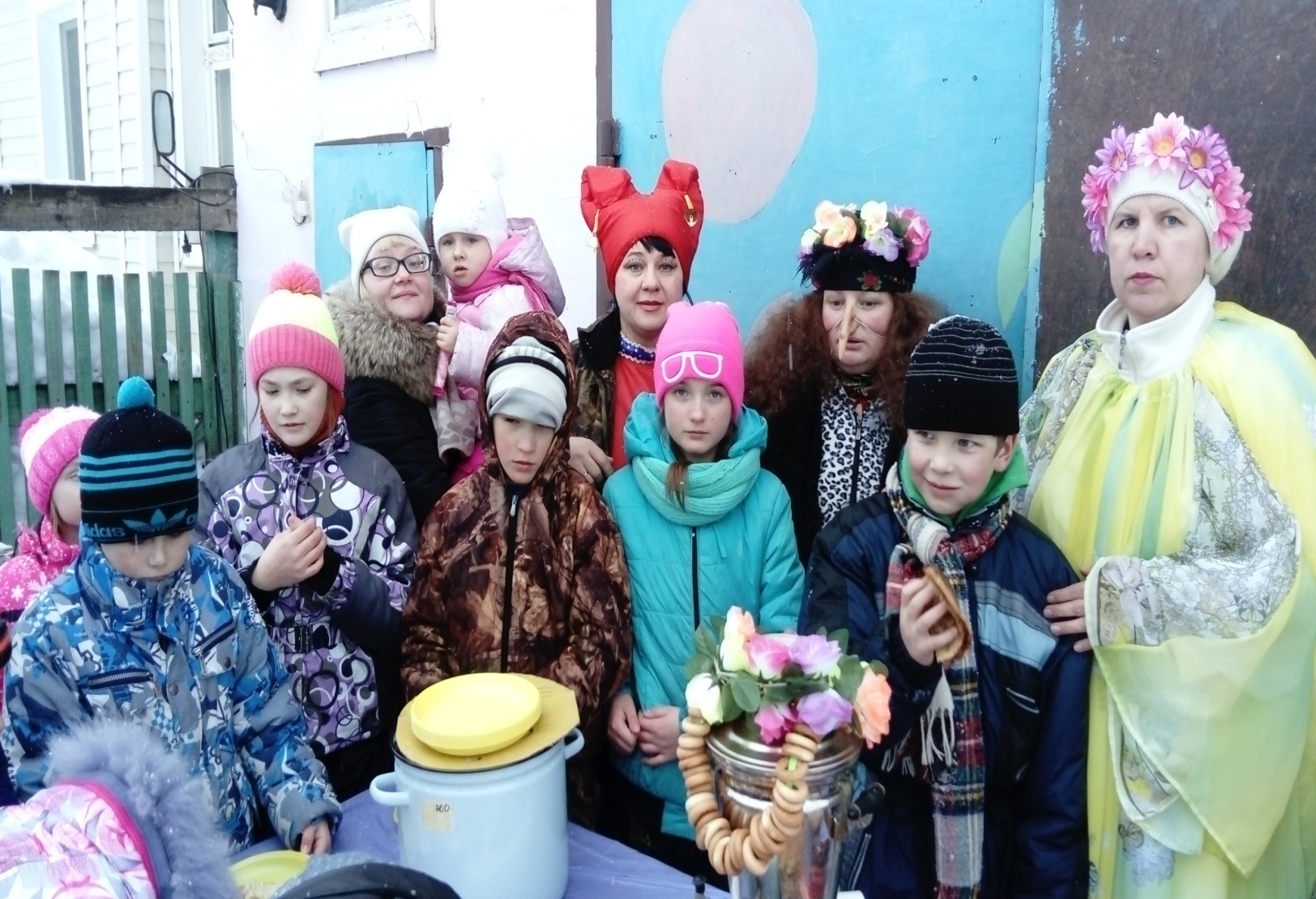 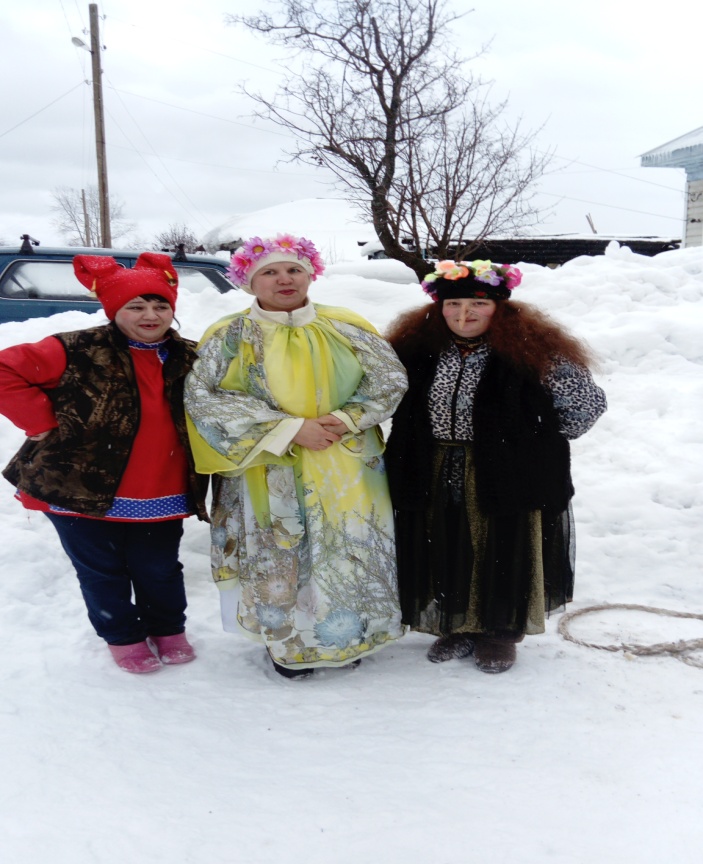 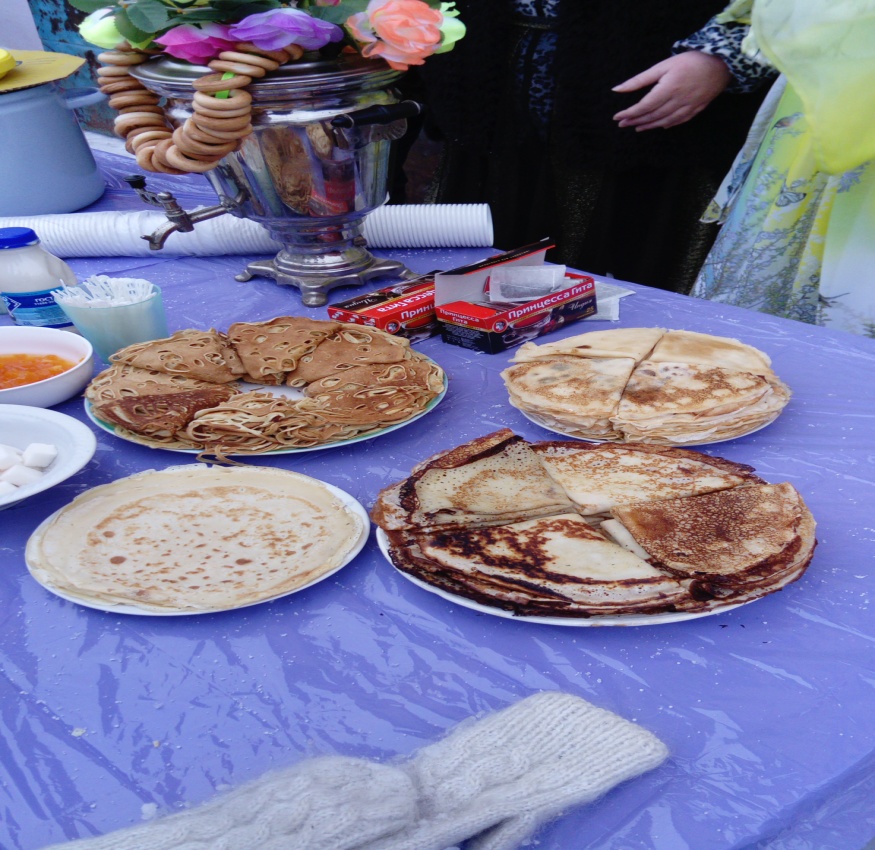 Субботник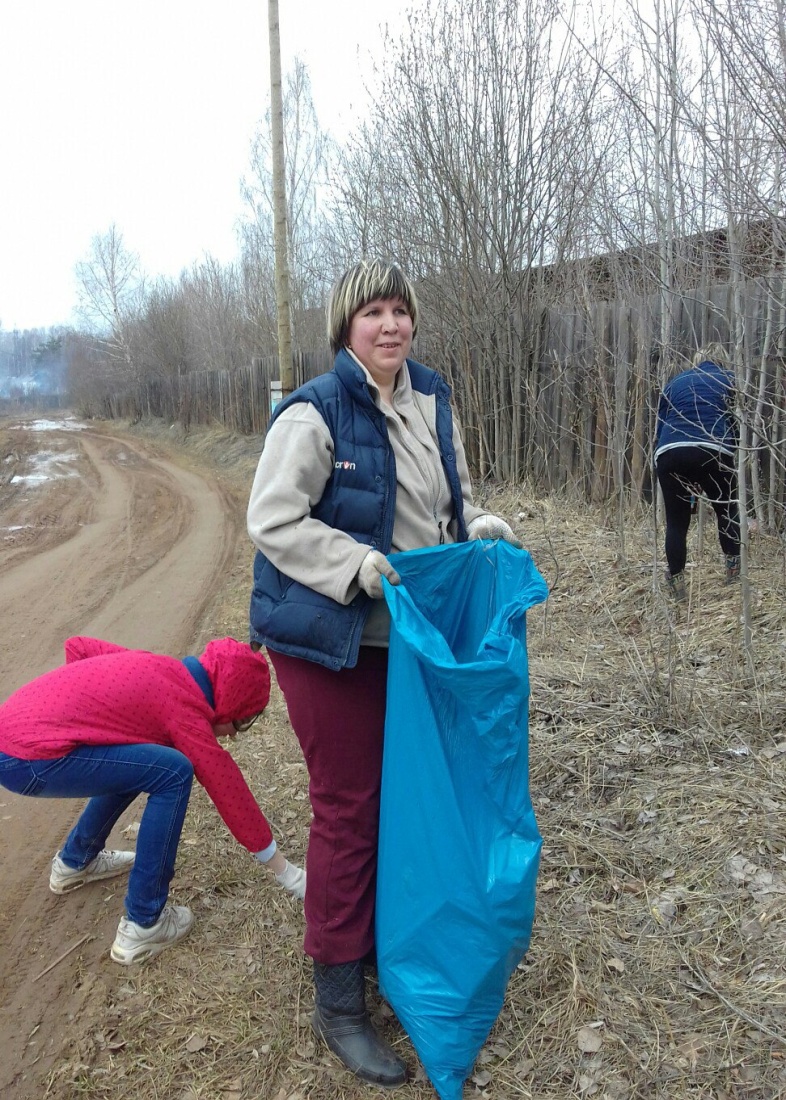 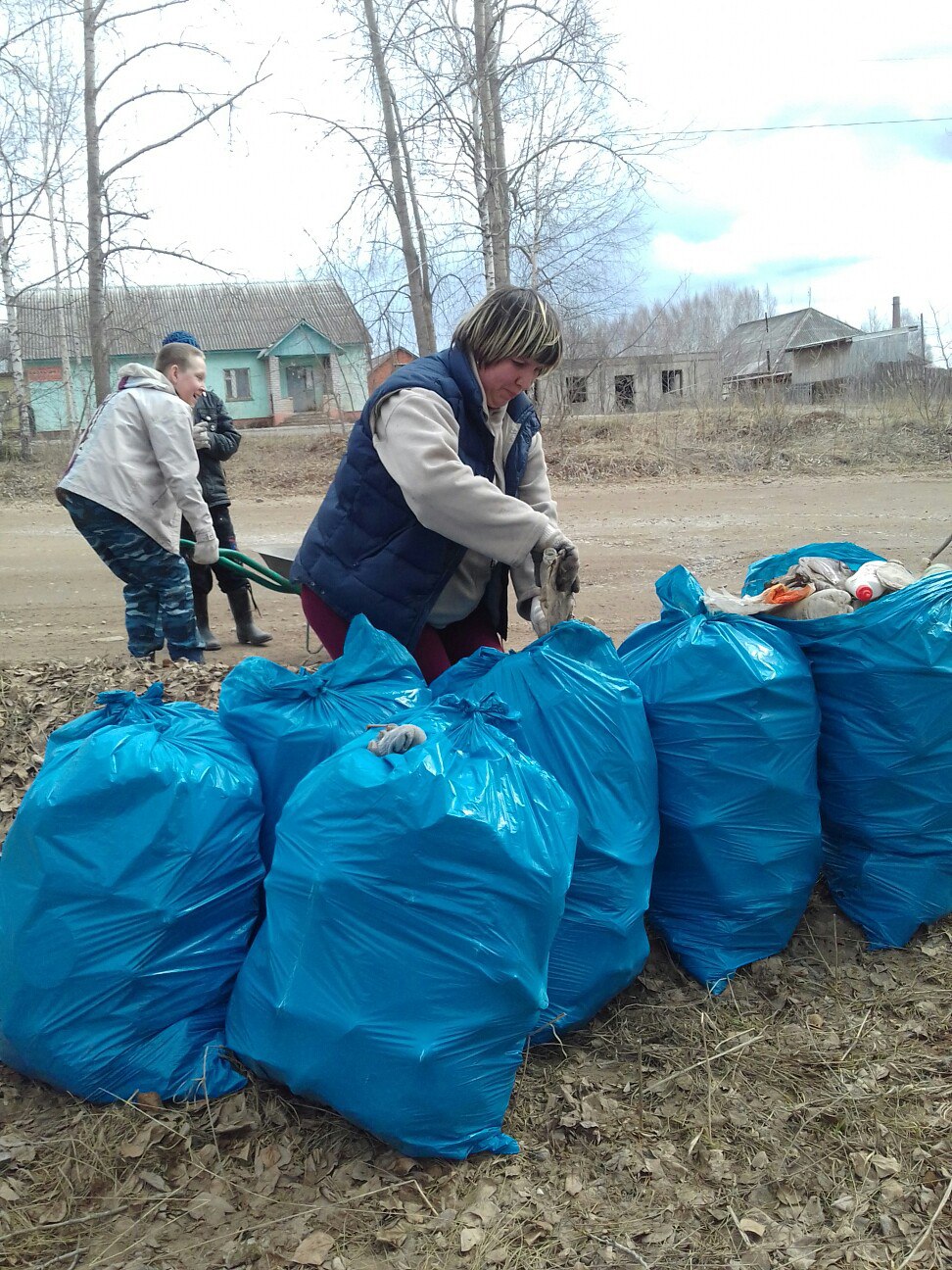 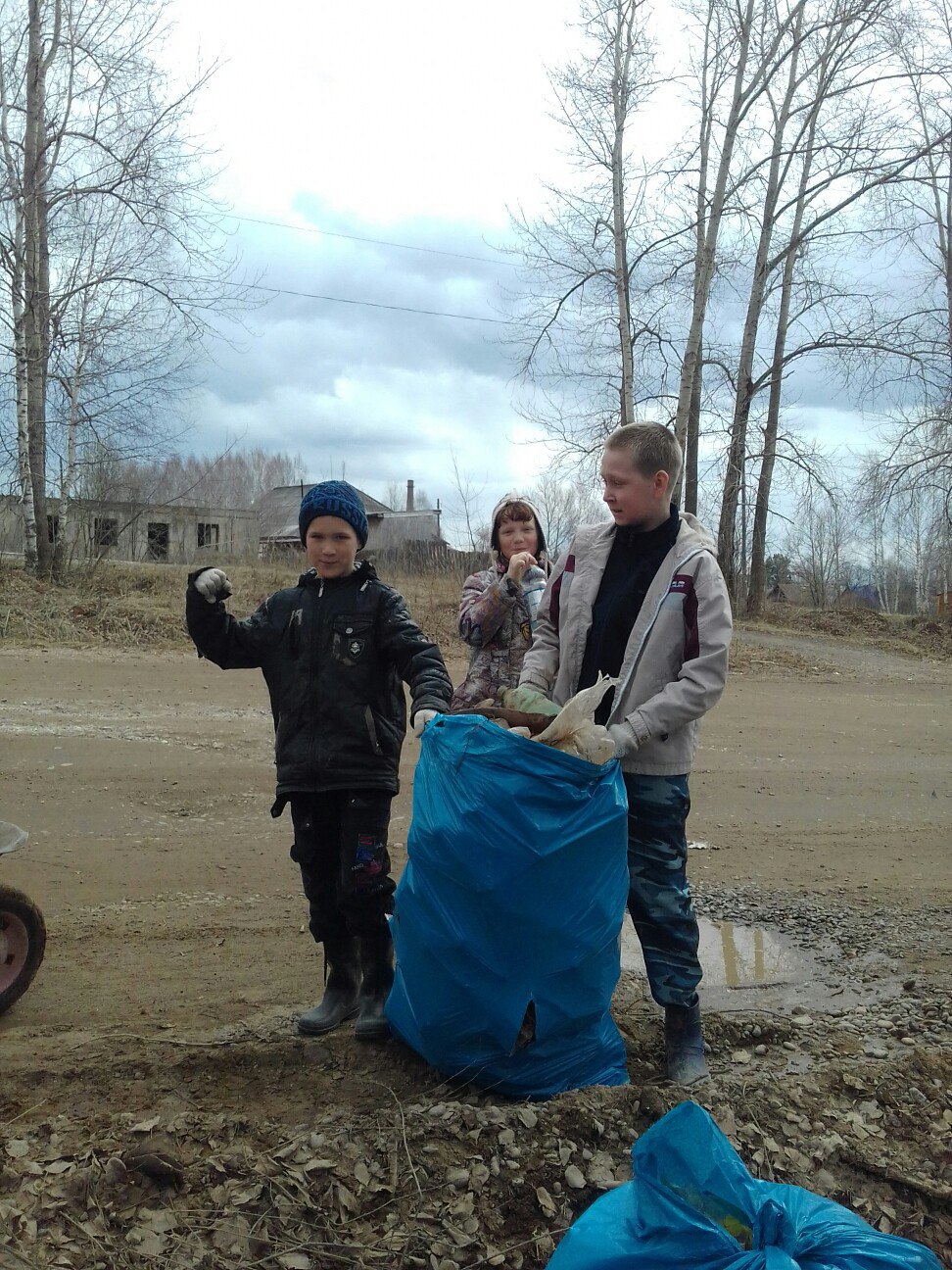 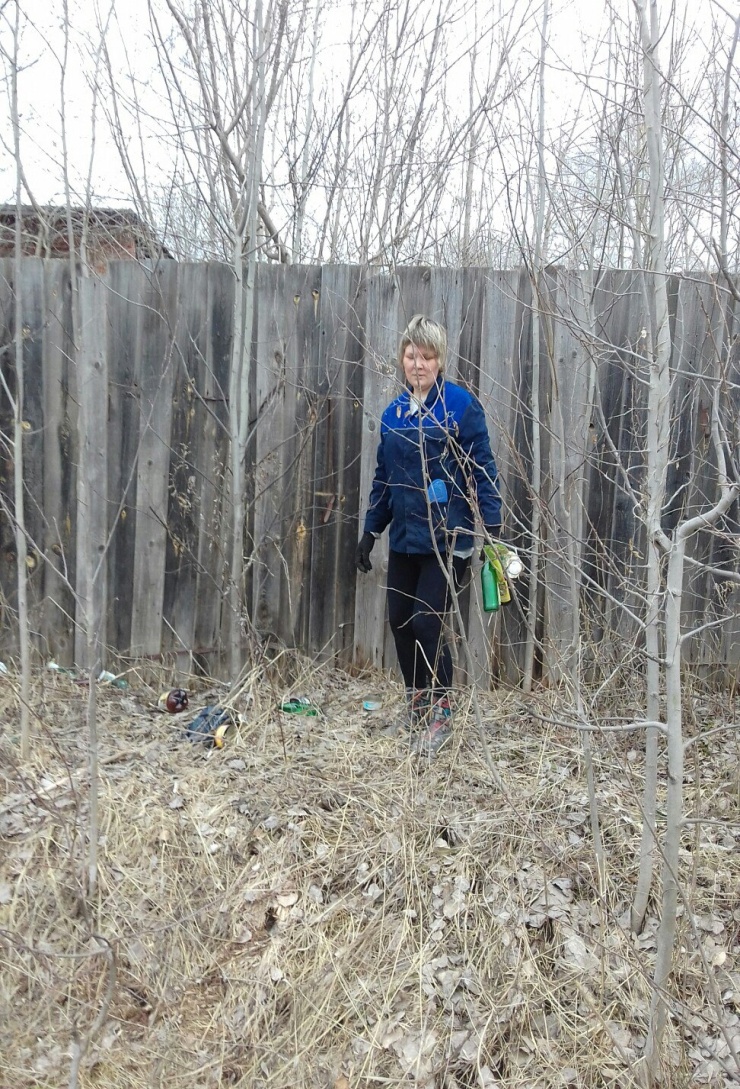 День защиты детей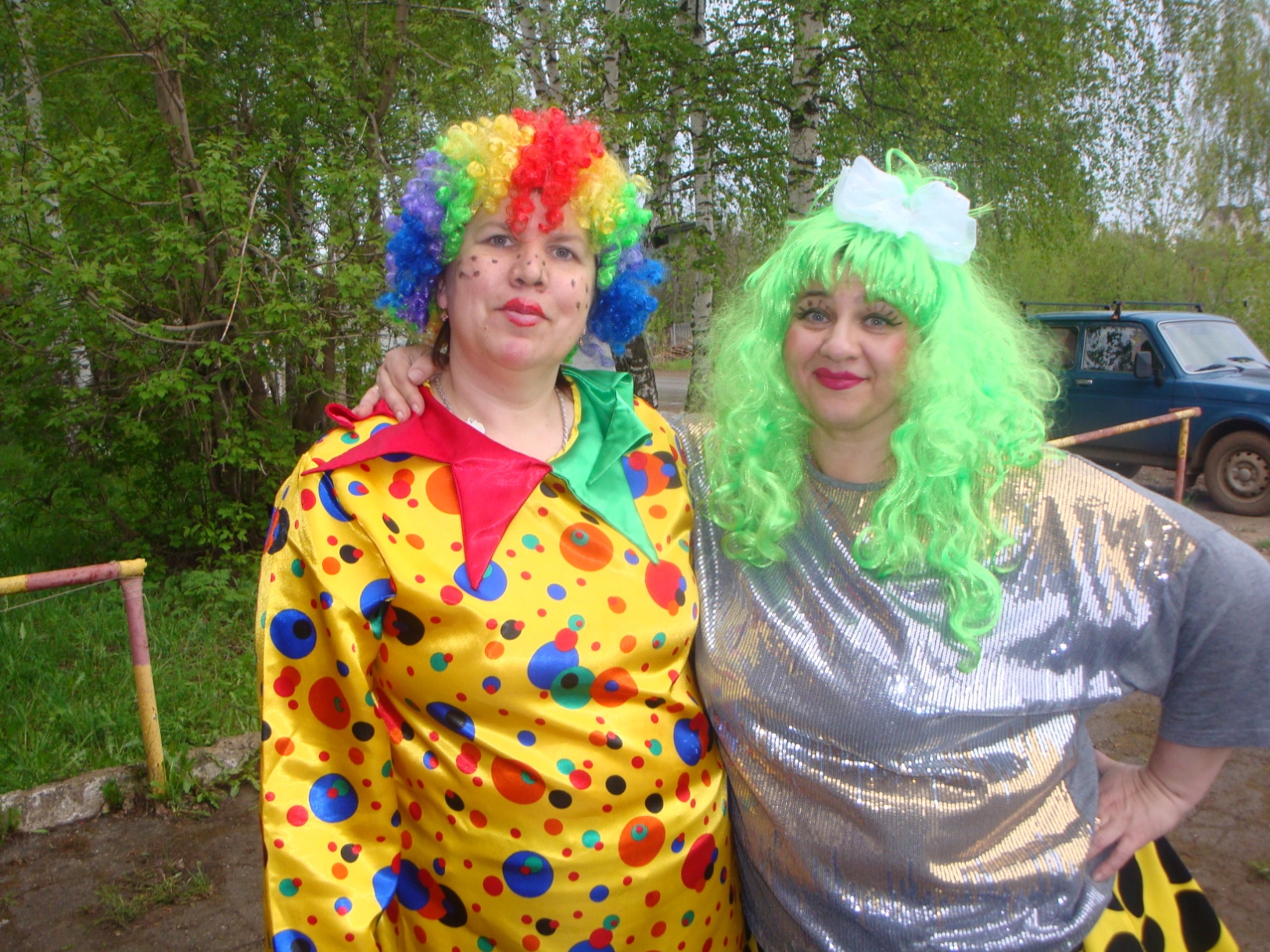 Спартакиада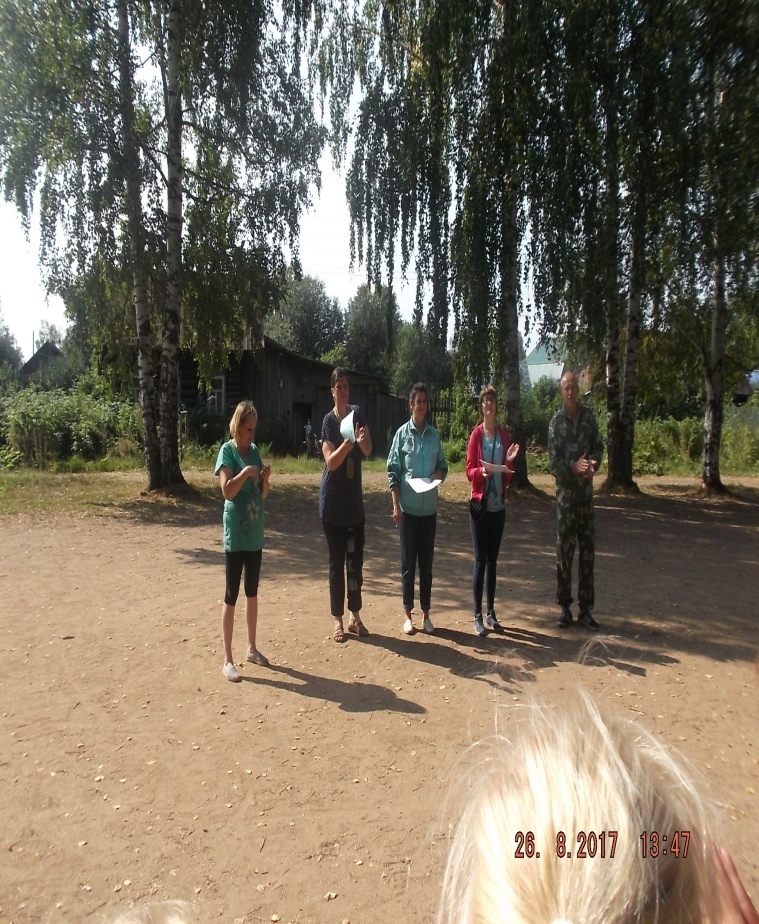 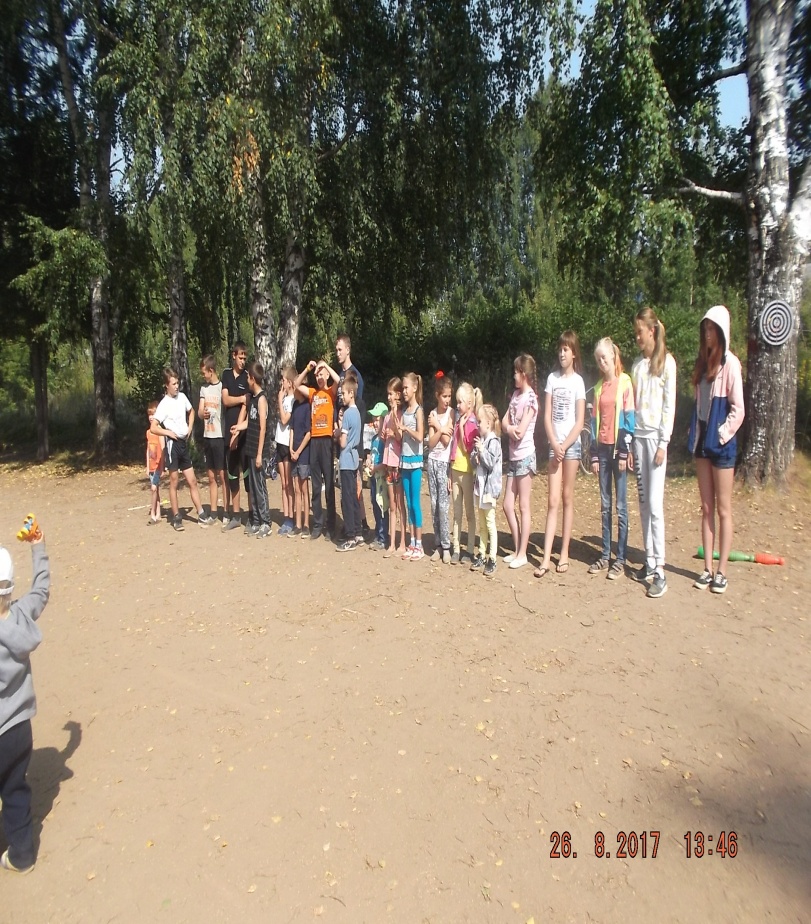 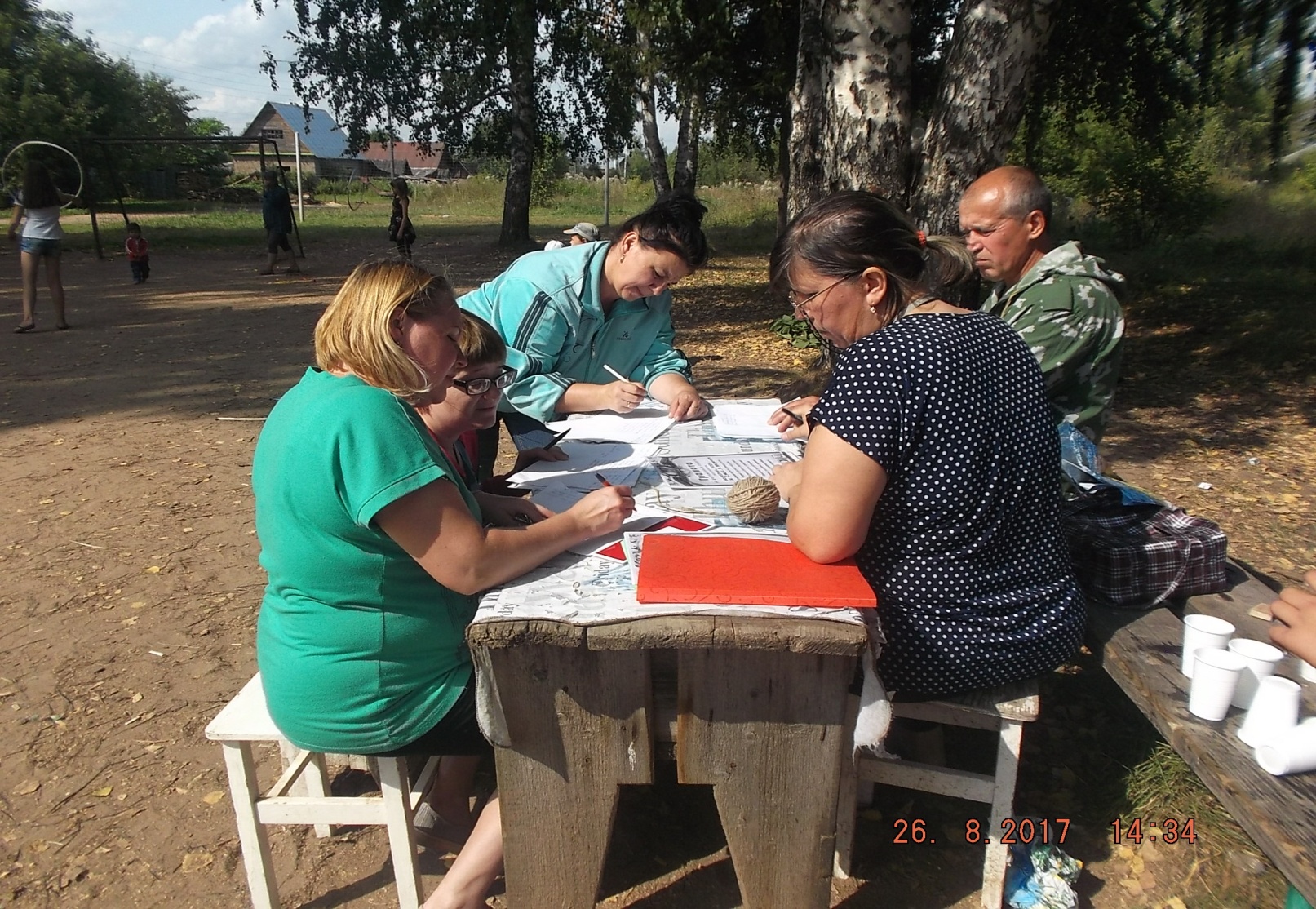 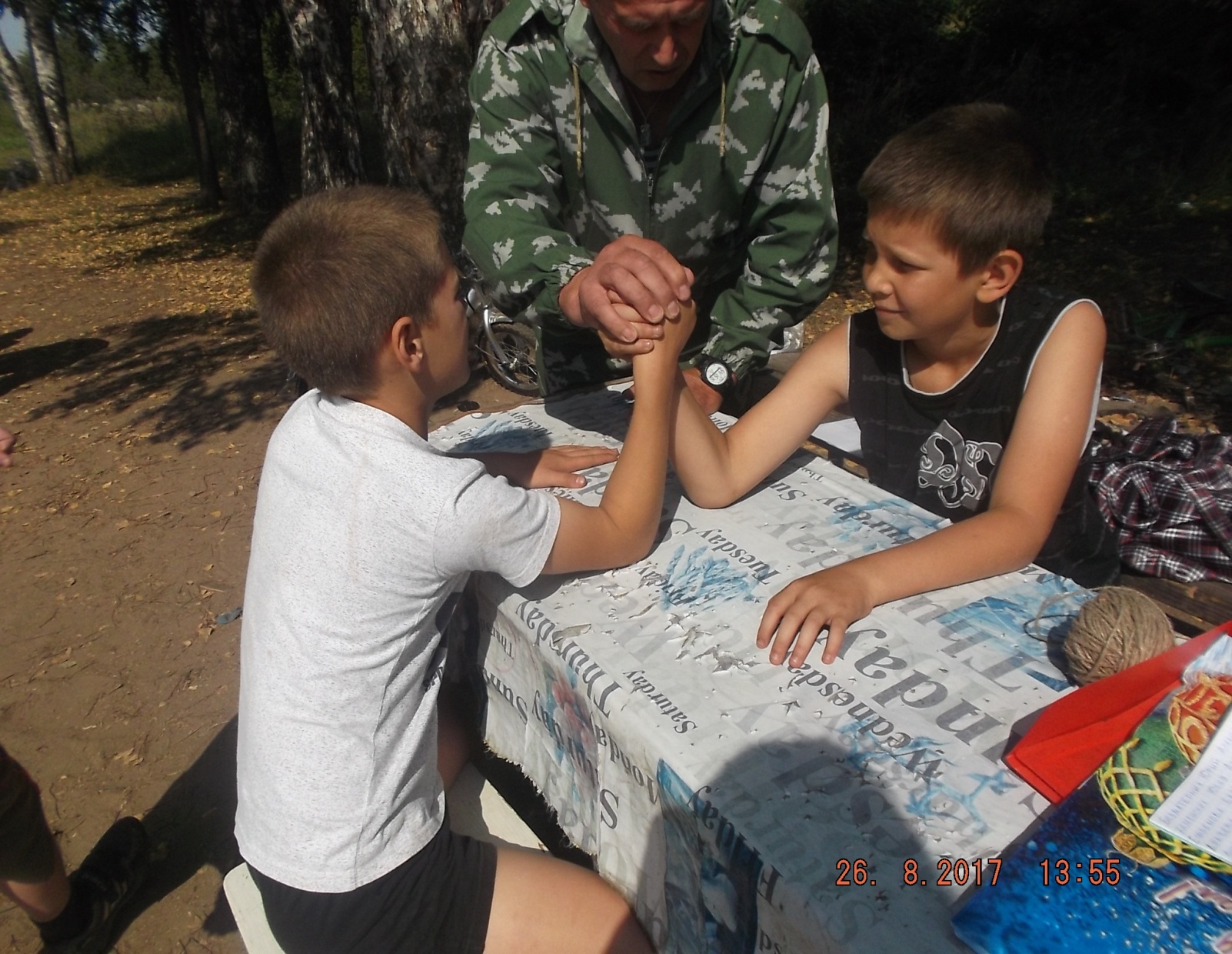 Турслет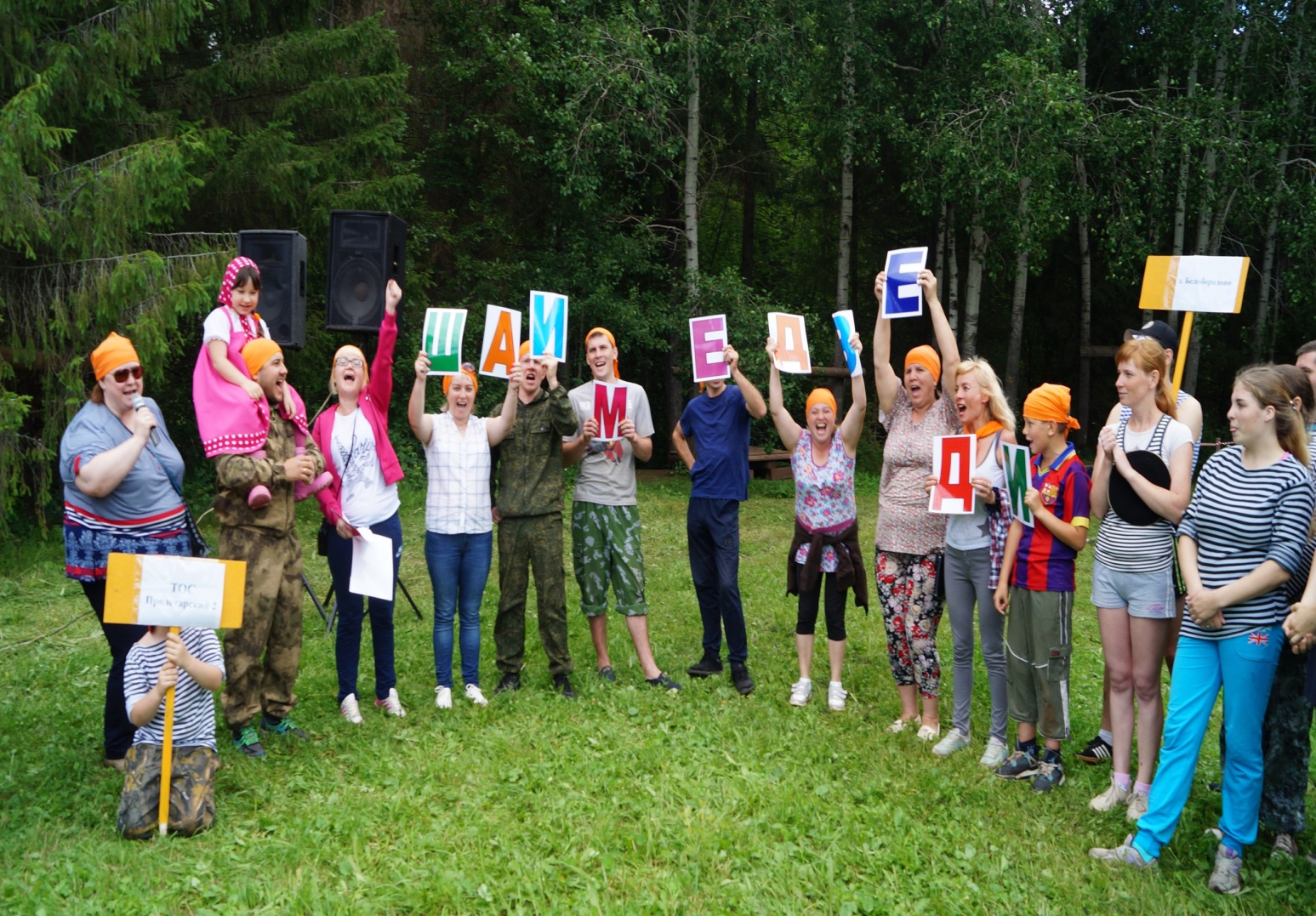 День знаний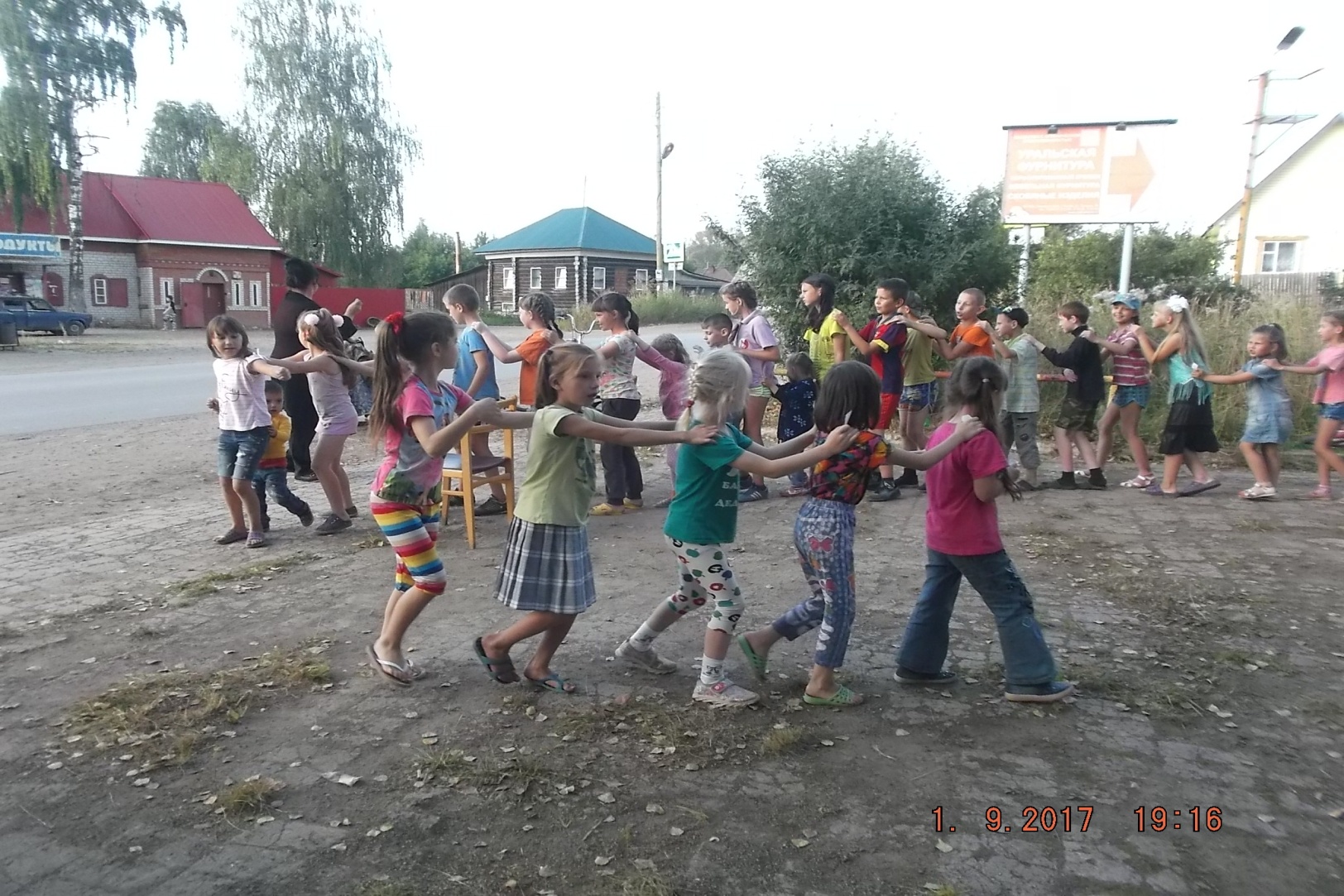 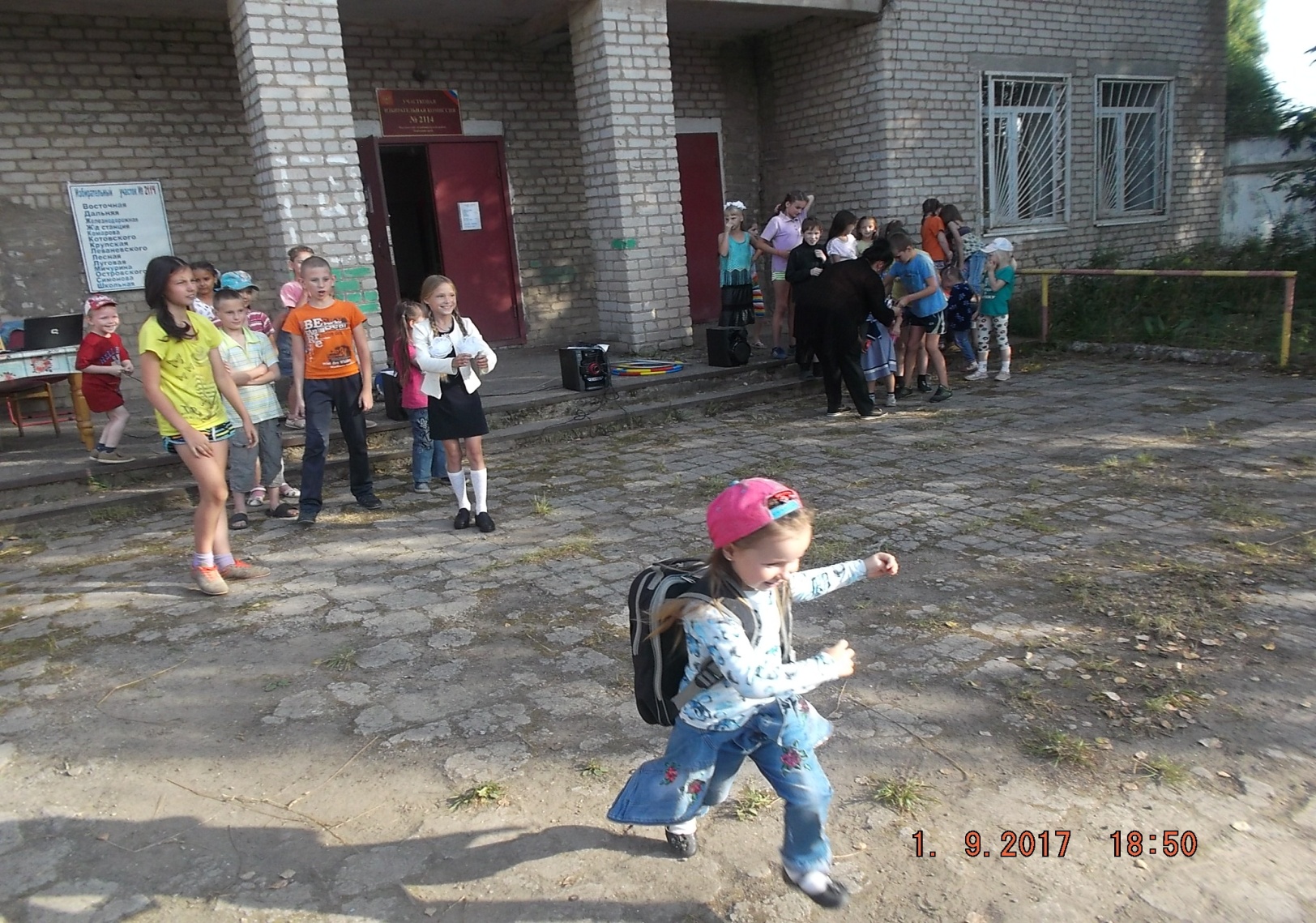 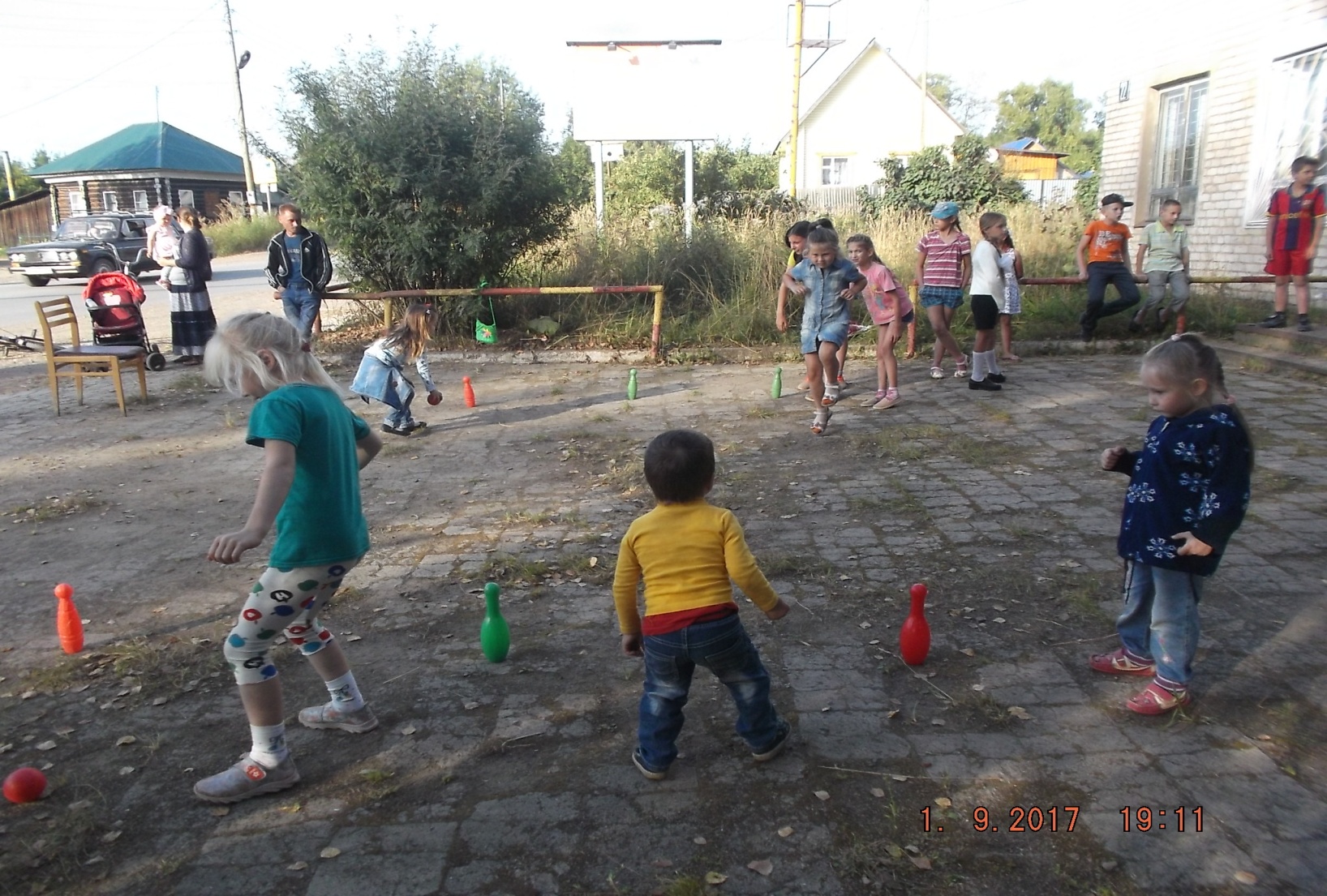 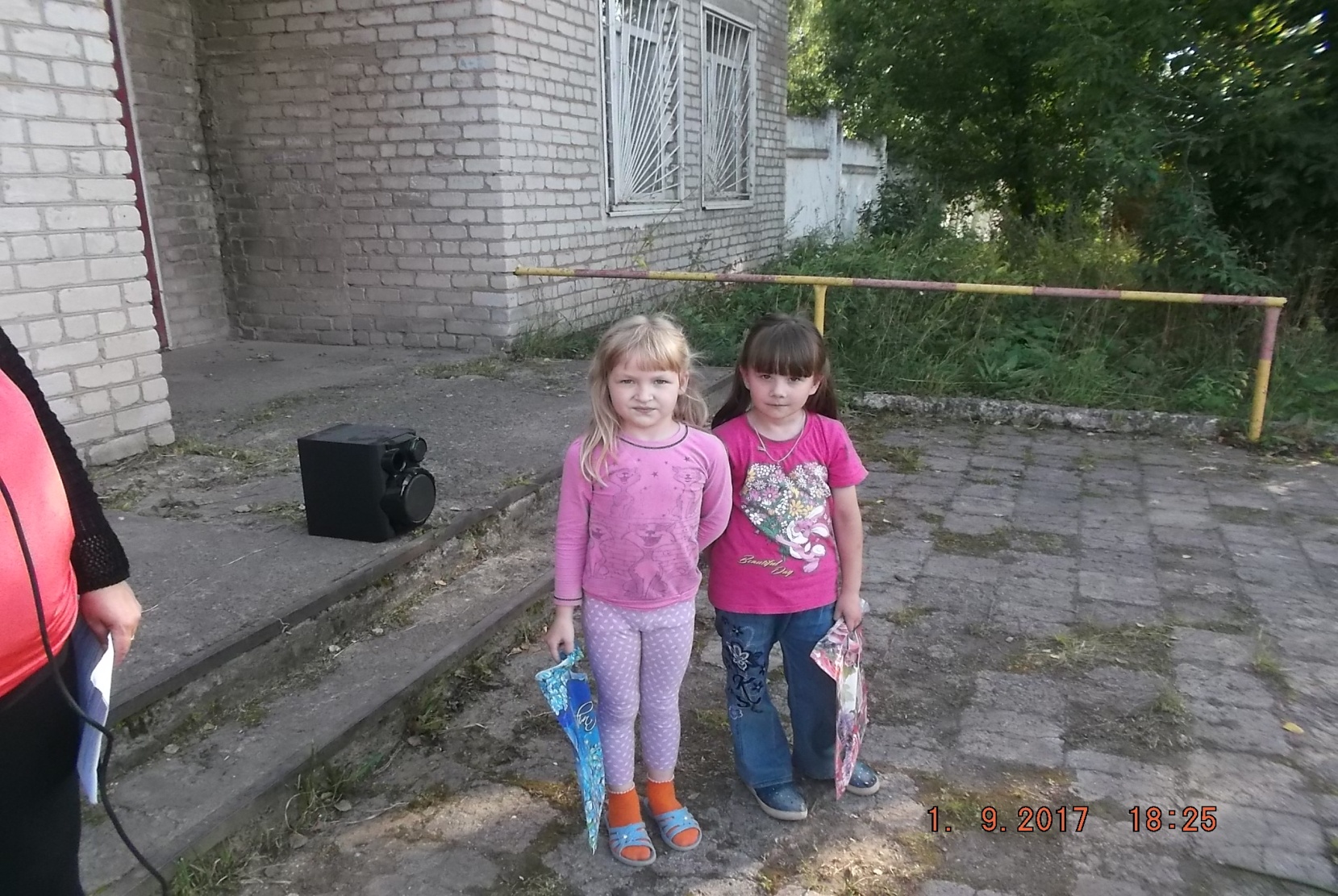 